26/03/2024BionexoRESULTADO – TOMADA DE PREÇON° 2024153TP57263HEMUO Instituto de Gestão e Humanização – IGH, entidade de direito privado e sem finslucrativos, classificado como Organização Social, vem tornar público o resultado daTomada de Preços, com a finalidade de adquirir bens, insumos e serviços para o HEMU -Hospital Estadual da Mulher, com endereço à Rua R-7, S/N, Setor Oeste, Goiânia, CEP:74.125-090.Bionexo do Brasil LtdaRelatório emitido em 26/03/2024 10:21CompradorIGH - HEMU - Hospital Estadual da Mulher (11.858.570/0002-14)AV. PERIMETRAL, ESQUINA C/ RUA R7, SN - SETOR COIMBRA - GOIÂNIA, GO CEP: 74.530-020Relação de Itens (Confirmação)Pedido de Cotação : 338844577COTAÇÃO Nº 57263 - MANUTENÇAO PREDIAL - HEMU MAR/2024Frete PróprioObservações: *PAGAMENTO: Somente a prazo e por meio de depósito em conta PJ do fornecedor. *FRETE: Só serãoaceitas propostas com frete CIF e para entrega no endereço: RUA R7 C/ AV PERIMETRAL, SETOR COIMBRA,Goiânia/GO CEP: 74.530-020, dia e horário especificado. *CERTIDÕES: As Certidões Municipal, Estadual de Goiás,Federal, FGTS e Trabalhista devem estar regulares desde a data da emissão da proposta até a data do pagamento.*REGULAMENTO: O processo de compras obedecerá ao Regulamento de Compras do IGH, prevalecendo este emrelação a estes termos em caso de divergência.Tipo de Cotação: Cotação NormalFornecedor : Todos os FornecedoresData de Confirmação : TodasFaturamentoMínimoValidade daPropostaCondições dePagamentoFornecedorPrazo de EntregaFrete ObservaçõesFERRAGISTA AREIAO EIRELIGOIÂNIA - GOMaria Salette Bastos - (62) 3285-5 dias apósconfirmação1R$ 0,000025/03/202430 ddlCIFnull2000areiaofer@gmail.comMais informaçõesProgramaçãode EntregaPreçoUnitário FábricaPreçoValorTotalProdutoCódigoFabricante Embalagem Fornecedor Comentário JustificativaRent(%) QuantidadeUsuárioCAIXA TERMICA47,3 LITROSPOLIETILENO C/ALCA E RODAS -CAPACIDADE:47.3L -COMPOSIÇÃO DOPRODUTO:POLIETILENO,ISOLAMENTOTÉRMICO EMESPUMA DEPOLIURETANO,MATÉRIA PRIMAECOLOGICAMENTECORRETA. -CaixaDaniellyEvelynPereira DaCruzTermicaCom Alca48qt 45,4Litros AzulColeman -diversos;3r Ferragensnãorespondeuemail deFERRAGISTAAREIAOEIRELITAMPAR$R$R$178381-UNIDADEnull2 UnidadeARTICULADA -RODAS PARAMELHORTRANSPORTE -POSSUI 4 PORTASCOPOS NA TAMPA900,0000 0,00001.800,0000homologação.26/03/202408:19-ALÇA DEDESLIZAR EEMBUTIDAS PARAFÁCILTRANSPORTE -AMPLO ESPAÇOINTERNO, IDEALPARA REFRIGERARBEBIDAS EALIMENTOS ATÉ 5DIAS.2CAIXA TERMICAAZUL 12 L 29 X76050-CaixaUNIDADE FERRAGISTAAREIAOnull;3r Ferragensnãorespondeuemail deR$R$2 UnidadeR$240,0000DaniellyEvelynPereira DaCruzTermica AlcaPolipropilenoAzul 12Litros Mor -diversos120,0000 0,000033,50 X 24 CM - 1EIRELICAIXA TÉRMICACAPACIDADE, 12L. MATERIAL,homologação.26/03/202408:19POLIPROPILENO.DIMENSÕEShttps://bionexo.bionexo.com/jsp/RelatPDC/relat_adjudica.jsp1/2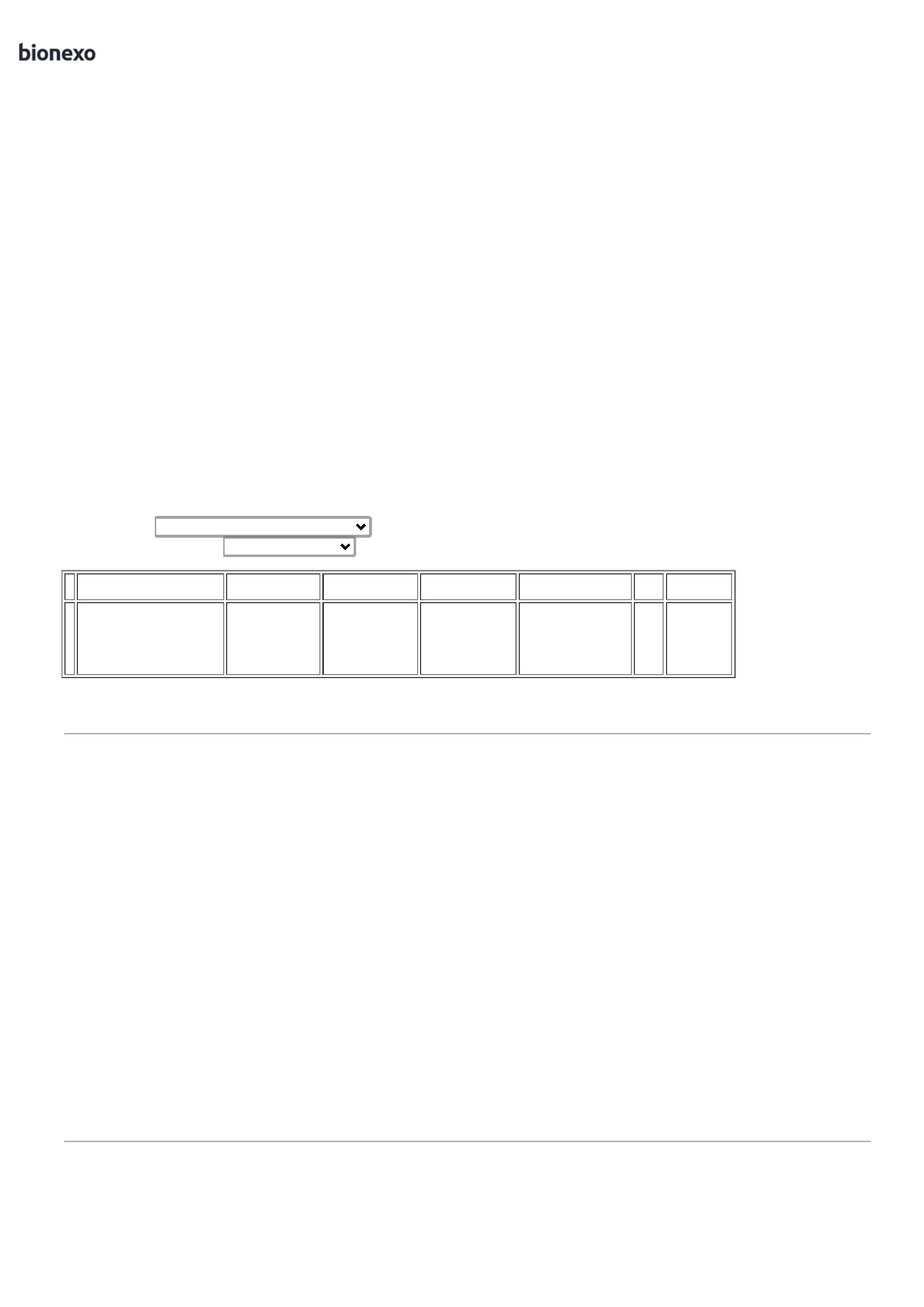 26/03/2024Bionexo(AXLXP),29 CM X33,50 CM X 24 CMTotalParcial:R$44.0.02.040,0000Total de Itens da Cotação: 5Total de Itens Impressos: 2TotalGeral:R$2.040,0000Clique aqui para geração de relatório completo com quebra de páginahttps://bionexo.bionexo.com/jsp/RelatPDC/relat_adjudica.jsp2/2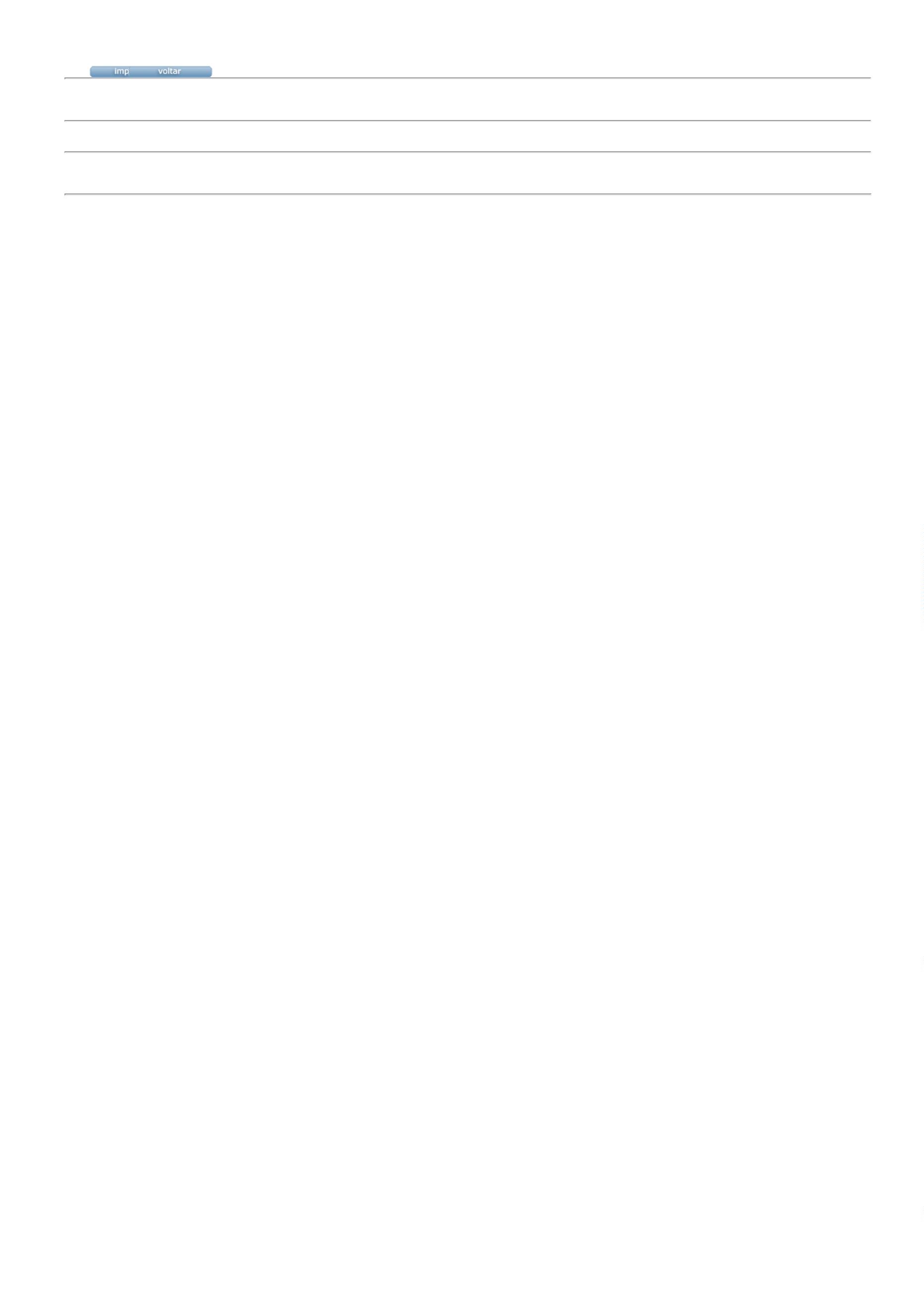 